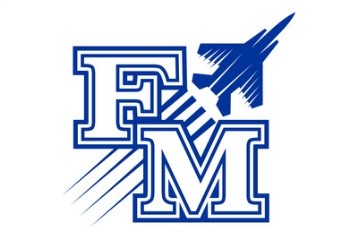   Mr. Jeremy Pequignot           Franklin Monroe Athletic Department                     Mr. PJ Burgett  Superintendent                             P.O. Box 78, 8591 Oakes Rd 	       	         JH/HS Principal Pitsburg, Ohio 45358Mr. Tyler Rhodus			 Phone: 937-947-1207                     Internet Address Athletic Director                            	 Fax:  937-947-1371          www.franklin-monroe.k12.oh.us2018/19 JV & Varsity Volleyball       Name		      Class	       NumberVarsity			    Belle Cable			Jr.		2			    Kloe Zink			So.		3			    Janessa Koffer		So.		6			    Brigette Filbrun		Sr.		7			    Kennedy Morris		Sr.		8			    Corina Conley		Jr.		10 			    Chloe McGlinch		So.		13			    Chloe Peters		Jr.		14			    Stella Shellabarger		So.		16JV 			    Janessa Koffer		So.		1			    Skylar Bauman		Fr.		5			    Emma Hein			Fr.		12			    Chloe Wolf			Fr.		15			    Stella Shellabarger		So.		16			    Caroline Kress		So.		17			    Madison Byers		So.		19			    Grace Besson		Fr.		20			    Matilda Earwood		So.		22			    Tristen Collins		So.		25			    Olivia Graves		Fr.		33Head Coach: Angie FilbrunJunior Varsity Coach: Macey Markley